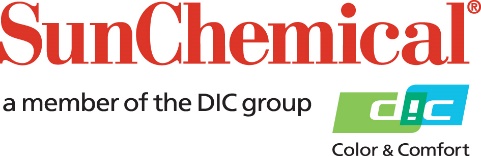 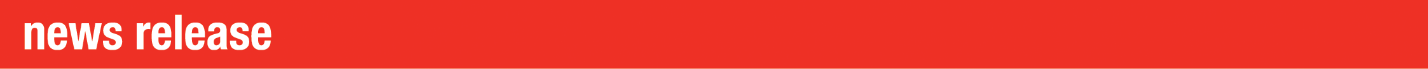 PR Contacts:					Heather Buchholz, Sun Chemical		Matt Parry, Mower +1 708 236 3779				+1 315 413 4318heather.buchholz@sunchemical.com		mparry@mower.comSun Chemical and DIC Corporation Acquire Digital Inks Business from Sensient Technologies CorporationPARSIPPANY, N.J., USA – June 2, 2020 – Sun Chemical and its parent company, DIC Corporation, have entered into a definitive agreement to acquire 100 percent of the shares of Sensient Imaging Technologies and certain other assets related to the production of inks. The transaction is expected to be finalized in the second quarter of 2020.The strategic investment in Sensient Imaging Technologies, a supplier of digital inks, will allow Sun Chemical and DIC to expand its inkjet ink capabilities and expertise using complementary technologies that will further strengthen the highest standards of services and solutions to its customers and distributor partners. Inkjet is a strategic segment for Sun Chemical and DIC, and the investment in Sensient Imaging Technologies will demonstrate Sun Chemical and DIC’s commitment in the digital segment. “We’re excited for the opportunities this acquisition presents not only for Sun Chemical but the future of digital inks,” said Mehran Yazdani, President of Sun Chemical Advanced Materials. “Sensient Imaging Technologies’ portfolio and expertise in the industry, combined with our extensive background in industrial inkjet ink solutions, will enhance our combined customer support. Our customers rely on digital print’s agile supply chain and production flexibility, so they will value this acquisition because it will drive future innovation and expansion.”  Sun Chemical is dedicated to reinforcing Sensient Imaging Technologies’ reputation within the digital space and is committed to a customer-focused transition.About Sensient TechnologiesSensient Technologies Corporation is a leading global manufacturer and marketer of colors, flavors, and other specialty ingredients. Sensient uses advanced technologies and robust global supply chain capabilities to develop specialized solutions for food and beverages, as well as products that serve the pharmaceutical, nutraceutical, cosmetic and personal care industries. The company’s customers range in size from small entrepreneurial enterprises to major international manufacturers representing some of the world’s best-known brands. Sensient is headquartered in Milwaukee, Wisconsin. About Sun Chemical Sun Chemical, a member of the DIC group, is a leading producer of printing inks, coatings and supplies, pigments, polymers, liquid compounds, solid compounds, and application materials. Together with DIC, Sun Chemical has annual sales of more than $7.5 billion and over 20,000 employees supporting customers around the world. Sun Chemical Corporation is a subsidiary of Sun Chemical Group Coöperatief U.A., the Netherlands, and is headquartered in Parsippany, New Jersey, U.S.A. For more information, please visit our Web site at www.sunchemical.com. 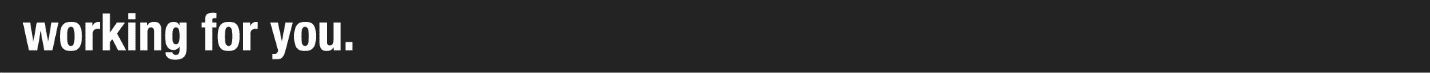 